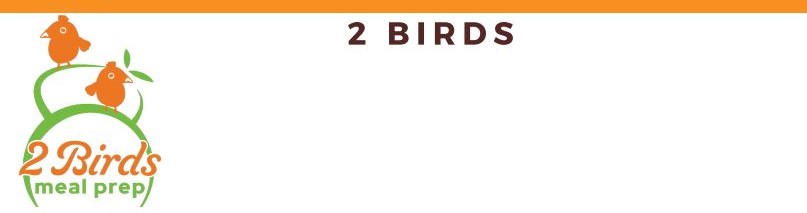 MENU ITEMSCALORIESFATCARBSPROTEINSpicy Tuna Wrap (side included in macros)331103821Buffalo Wrap (chicken, side included)340112926Buffalo Wrap (cauliflower, side included)35918327Teriyaki Chicken Lettuce Wraps20641426Teriyaki Tofu Lettuce Wraps10671212Big Gains Meatloaf (sides included)330132727Hawaiian Chicken Bowl 34845228Veggie-Stuffed Summer Rolls37712509Chicken Fajitas Bowl 29233530Shrimp Fajitas Bowl26813532Steak Fajitas Bowl34293530Cashew Stir Fry554248616Mango Curry396283713Classic Lasagna Rolls (macros per 1 roll serving)233101818Vegan Lasagna (macros per 1 serving) 8 Svg320134318T Rex Casserole (macros per 1 serving) 8 svg29635415T REX add 15oz chicken38455431Chicken Enchiladas (macros per 1 serving) 8 svg295121828Vegan Enchiladas (macros per 1 serving)32465817Mexican Street Corn Soup 10 svg (macros per 1)27711387Pork Lo Mein25571822Veggie Lo Mein26071814Chicken Lo Mein311525342 Birds House Salad (per 1 serving) 6 svg291322 Birds House Salad Dressing (per 1 serving)1106302 Birds Balsamic Dressing (per 1 serving)90541Family-size Rice and Beans 8 svg31416214Family-size Jasmine Rice 8 svg800182Bodybuilder Chicken (6oz)2806053Bodybuilder Steak (6oz)27014036Bodybuilder Shrimp (6oz)1351033Bodybuilder Tofu (6oz)1298314Bodybuilder Parmesan Asparagus78485Bodybuilder Bacon-Roasted Brussels Sprouts1361227Bodybuilder Air-Fried Sweet Potatoes 1152222Bodybuilder Green Beans49282Bodybuilder Quinoa 1112204Bodybuilder Brown Rice 1241263Bodybuilder Jasmine Rice800182Bodybuilder Zucchini Noodles 25061Bodybuilder Cauliflower Rice31231